Publicado en Madrid el 05/07/2022 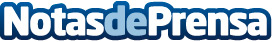 Veline Ong, la empresaria que trabaja para construir un futuro económico mejor en las relaciones España - China En 2014 puso en marcha una consultoría de alto nivel, en la que asesoran a las grandes empresas, pymes y franquicias tanto chinas como españolas, en inversiones inmobiliarias, de importación y exportación, y de alta tecnologíaDatos de contacto:Juan Carlos Martín Departamento de Comunicación  607 999 866 Nota de prensa publicada en: https://www.notasdeprensa.es/veline-ong-la-empresaria-que-trabaja-para Categorias: Internacional Nacional Franquicias Inmobiliaria Finanzas Otros Servicios Innovación Tecnológica Consultoría http://www.notasdeprensa.es